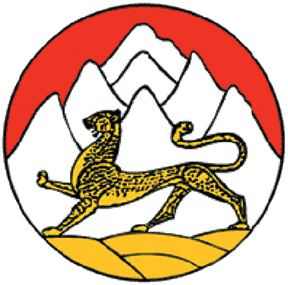 ГЛАВЫ АДМИНИСТРАЦИИ МЕСТНОГОСАМОУПРАВЛЕНИЯ ТЕРСКОГО СЕЛЬСКОГОПОСЕЛЕНИЯ МОЗДОКСКОГО РАЙОНАРЕСПУБЛИКИ СЕВЕРНАЯ ОСЕТИЯ-АЛАНИЯ	Р а с п о р я ж е н и е25.12.2020г.										№ 42«Об утверждении Порядка составления, утверждения и ведения бюджетной сметы муниципального образования  - Администрации местного самоуправления   Терского сельского поселения»В соответствии со статьей 221 Бюджетного кодекса Российской Федерации и Общими требованиями к порядку составления, утверждения и ведения бюджетных смет казенных учреждений, утвержденными приказом Министерства финансов Российской Федерации от 14.02.2018 № 26н,Утвердить Порядок составления, утверждения и ведения бюджетной сметы Администрации Терского сельского поселения, согласно приложению.Настоящее распоряжение вступает в силу с 1 января 2021 года и распространяется на правоотношения, возникшие при формировании  бюджета  Терского  сельского поселения  на 2021 год и на плановый период 2022 и 2023 годов.Контроль за исполнением данного распоряжения оставляю за собой.Глава Администрации 					            И.А. ПотаповаПриложение к распоряжению Администрации Терского сельского поселения от 25.12.2020г. № 42Порядоксоставления, утверждения и ведения бюджетной сметы Администрации  Терского сельского поселенияI. Общие положения   1. Настоящий Порядок составления, утверждения и ведения бюджетной сметы Администрации  Терского  сельского поселения (далее – Порядок), разработан в соответствии со статьей 221 Бюджетного кодекса Российской Федерации и Общими требованиями к порядку составления, утверждения и ведения бюджетных смет казенных учреждений, утвержденными приказом Министерства финансов Российской Федерации от 14.02.2018 № 26н и устанавливает требования  к составлению, утверждению и ведению бюджетной сметы. II. Составление бюджетной сметы          2. Бюджетная смета (далее – Смета) составляется в целях установления объема и распределения направлений расходов бюджета  Терского сельского поселения Моздокского района на срок решения о бюджете  Терского  сельского поселения Моздокского района на очередной финансовый год (на очередной финансовый год и плановый период) на основании доведенных до Администрации  Терского  сельского поселения лимитов бюджетных обязательств на принятие и (или) исполнение бюджетных обязательств(далее - лимиты бюджетных обязательств).         3. Показатели сметы формируются в разрезе кодов классификации расходов бюджетов бюджетной классификации Российской Федерации (далее - код классификации расходов бюджета) с детализацией по кодам элементов (подгрупп и элементов) видов расходов в пределах доведенных лимитов бюджетных обязательств.         4. Проект сметы Администрации   сельского поселения на очередной финансовый год (на очередной финансовый год и плановый период) составляется при составлении проекта решения о бюджете  сельского поселения Моздокского района.         Проект бюджетной сметы Администрации  сельского поселения утверждается Главой Администрации   сельского поселения, в срок не позднее 15 ноября текущего года.III. Утверждение сметы Администрации Терского  сельского поселения6. Смета Администрации Терского  сельского поселения, утверждается Главой Администрации Терского  сельского поселения.                    Утверждение сметы осуществляется не позднее десяти рабочих дней, со дня доведения Администрации Терского   сельского поселения лимитов бюджетных обязательств.IV. Ведение сметы Администрации Терского  сельского поселения7. Ведением сметы в целях настоящего Порядка является внесение изменений в показатели сметы в пределах доведенных Администрации Терского   сельского поселения порядке лимитов бюджетных обязательств.                     8. Внесение изменений в показатели сметы осуществляется путем утверждения изменений показателей - сумм увеличения, отражающихся со знаком "плюс" и (или) уменьшения объемов сметных назначений, отражающихся со знаком "минус":                                        изменяющих объемы сметных назначений в случае изменения доведенных в установленном порядке лимитов бюджетных обязательств;изменяющих распределение сметных назначений по кодам классификации расходов бюджетов бюджетной классификации Российской Федерации, требующих изменения показателей бюджетной росписи Администрации Терского   сельского поселения бюджетных средств и лимитов бюджетных обязательств;изменяющих распределение сметных назначений по кодам классификации расходов бюджетов бюджетной классификации Российской Федерации, не требующих изменения показателей бюджетной росписи и лимитов бюджетных обязательств;изменяющих объемы сметных назначений, приводящих к перераспределению их между разделами сметы;изменяющих иные показатели, предусмотренные Порядком ведения сметы.       10. Внесение изменений в смету, требующих изменения показателей бюджетной росписи Администрации Терского   сельского поселения, утверждается после внесения в установленном порядке изменений в бюджетную роспись Администрации Терского  сельского поселения.11. Утверждение изменений в показатели сметы и изменений обоснований (расчетов) плановых сметных показателей осуществляется в срок, не позднее десяти рабочих дней, со дня доведения Администрации Терского   сельского поселения лимитов бюджетных обязательств.